                                                                                                         Tarnobrzeg 25.05.2020Materiały do zdalnego nauczania, grupa I rewalidacyjno – wychowawcza                                               nauczyciel – mgr Krystyna Barszcz                                                                                           pomoc terapeutyczna – Ewa Sobiło, Maria OgorzałekBardzo  proszę rodziców  o częste powtarzanie z dzieckiem  w ciągu dnia wcześniejszych zaleceń. Proponuję zajęcia związane ze świętem ‘Dnia Mamy  i Taty’. 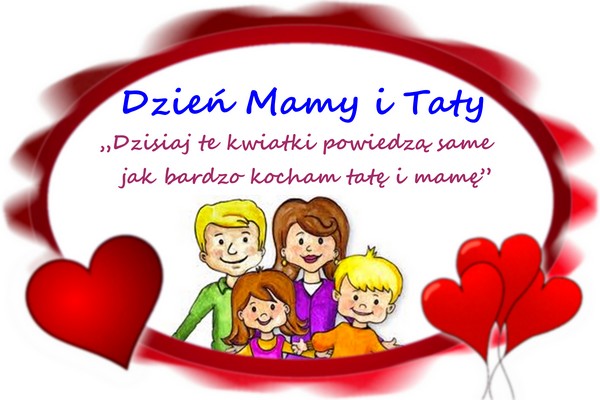 Proszę rodziców by na chwilę usiedli razem z dzieckiem i oglądnęli przepiękne prezentacje multimedialne związane z dniem  ich święta – BARDZO POLECAM https://www.youtube.com/watch?v=3CW1cohEpWUhttps://www.youtube.com/watch?v=HjRqDBwV8fI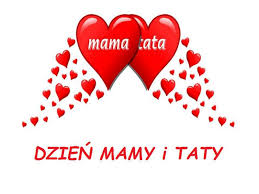 PIOSENKI związane z tematemhttps://www.youtube.com/watch?v=yNYdzHoc3A4.. https://www.youtube.com/watch?v=TrgNO45oMME.. https://www.youtube.com/watch?v=t7koX6Y_e3A&t=15sŻyczenia z okazji święta dla Taty i Mamy  Dziś dla Was Mamo i Tato świeci słońce złote,
Dla Was na oknie usiadł barwny motyl.
Dziś dla Was płyną barwne chmurki,
A wiatr je układa w świąteczne laurki.
Dziś dla Was, śpiewa ptak na klonie,
dla Was kwiaty dziś pachną w wazonie.
Dzisiaj droga Mamo i Tato , macie twarz uśmiechniętą,Niech przez rok cały, trwa to wielkie święto.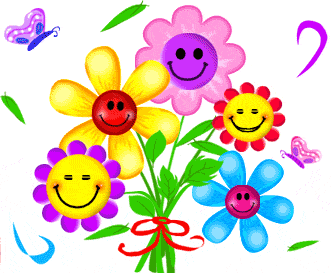 Polecam zajęcia relaksacyjne oraz zastosowanie  terapii ułożeniowej. 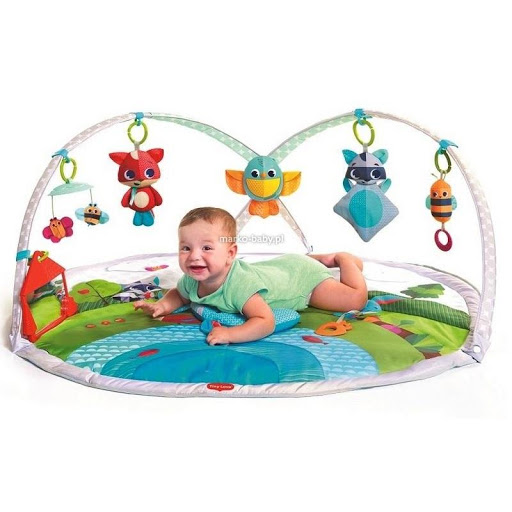  Proszę stosować u dziecka wzmocnienia za każdą poprawnie wykonaną czynność  czyli pochwały, uściski, głaskanie, całusy.Bibliografia- autorstwo własne,- opracowanie na podstawie strony internetowej. 